แผนบำรุงรักษาตู้ควบคุมไฟฟ้า MDB ประจำอาคาร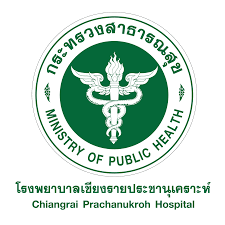 กลุ่มงานโครงสร้างพื้นฐานและวิศวกรรมการแพทย์ โรงพยาบาลเชียงรายประชานุเคราะห์ปีงบประมาณ 2567ตู้ควบคุมไฟฟ้าขนาด 400A อาคารผ่าตัดชั้น3รายงานการปฏิบัติตรวจเช็คสภาพโครงสร้างทั่วไปของตู้		(    ) ปกติ		(    ) ไม่ปกติทำความสะอาดห้องและตู้ควบคุม			(    ) ทำแล้ว		(    ) ยังไม่ได้ทำตรวจเช็คสภาพเบรคเกอร์				(    ) ปกติ		(    ) ไม่ปกติตรวจเช็คแรงดัน L-L  ……………………........…….......... Volt	ตรวจเช็คแรงดัน L-N  ............................................... Voltหมายเหตุ : ..………………………………………………………………………………………………………………………..….................…………………………………………………………………………………………………………………………….……………………………………………………………………………………………………………………………………………………………………………….…………………………………...………ชื่อผู้ปฏิบัติ………………………………………………..…………….. วันที่ปฏิบัติ……………………………..……………………………….ผู้ตรวจสอบ…………………………………………………………….. วันที่ตรวจสอบ………………….……………………………………….แผนบำรุงรักษาตู้ควบคุมไฟฟ้า MDB ประจำอาคาร  กลุ่มงานโครงสร้างพื้นฐานและวิศวกรรมการแพทย์ โรงพยาบาลเชียงรายประชานุเคราะห์ปีงบประมาณ 2567ตู้ควบคุมไฟฟ้าขนาด 630A อาคารผ่าตัดชั้น1รายงานการปฏิบัติตรวจเช็คสภาพโครงสร้างทั่วไปของตู้		(    ) ปกติ		(    ) ไม่ปกติทำความสะอาดห้องและตู้ควบคุม			(    ) ทำแล้ว		(    ) ยังไม่ได้ทำตรวจเช็คสภาพเบรคเกอร์				(    ) ปกติ		(    ) ไม่ปกติตรวจเช็คแรงดัน L-L  ……………………........…….......... Volt	ตรวจเช็คแรงดัน L-N  ............................................... Voltหมายเหตุ : ..………………………………………………………………………………………………………………………..….................…………………………………………………………………………………………………………………………….……………………………………………………………………………………………………………………………………………………………………………….…………………………………...………ชื่อผู้ปฏิบัติ………………………………………………..…………….. วันที่ปฏิบัติ……………………………..……………………………….ผู้ตรวจสอบ…………………………………………………………….. วันที่ตรวจสอบ………………….……………………………………….แผนบำรุงรักษาตู้ควบคุมไฟฟ้า MDB ประจำอาคารกลุ่มงานโครงสร้างพื้นฐานและวิศวกรรมการแพทย์ โรงพยาบาลเชียงรายประชานุเคราะห์ปีงบประมาณ 2567ตู้ควบคุมไฟฟ้าขนาด 400A อาคารสูติกรรมรายงานการปฏิบัติตรวจเช็คสภาพโครงสร้างทั่วไปของตู้		(    ) ปกติ		(    ) ไม่ปกติทำความสะอาดห้องและตู้ควบคุม			(    ) ทำแล้ว		(    ) ยังไม่ได้ทำตรวจเช็คสภาพเบรคเกอร์				(    ) ปกติ		(    ) ไม่ปกติตรวจเช็คแรงดัน L-L  ……………………........…….......... Volt	ตรวจเช็คแรงดัน L-N  ............................................... Voltหมายเหตุ : ..………………………………………………………………………………………………………………………..….................…………………………………………………………………………………………………………………………….……………………………………………………………………………………………………………………………………………………………………………….…………………………………...………ชื่อผู้ปฏิบัติ………………………………………………..…………….. วันที่ปฏิบัติ……………………………..……………………………….ผู้ตรวจสอบ…………………………………………………………….. วันที่ตรวจสอบ………………….……………………………………….แผนบำรุงรักษาตู้ควบคุมไฟฟ้า MDB ประจำอาคาร กลุ่มงานโครงสร้างพื้นฐานและวิศวกรรมการแพทย์ โรงพยาบาลเชียงรายประชานุเคราะห์ปีงบประมาณ 2567ตู้ควบคุมไฟฟ้าขนาด 250A อาคารพยาธิกายวิภาครายงานการปฏิบัติตรวจเช็คสภาพโครงสร้างทั่วไปของตู้		(    ) ปกติ		(    ) ไม่ปกติทำความสะอาดห้องและตู้ควบคุม			(    ) ทำแล้ว		(    ) ยังไม่ได้ทำตรวจเช็คสภาพเบรคเกอร์				(    ) ปกติ		(    ) ไม่ปกติตรวจเช็คแรงดัน L-L  ……………………........…….......... Volt	ตรวจเช็คแรงดัน L-N  ............................................... Voltหมายเหตุ : ..………………………………………………………………………………………………………………………..….................…………………………………………………………………………………………………………………………….……………………………………………………………………………………………………………………………………………………………………………….…………………………………...………ชื่อผู้ปฏิบัติ………………………………………………..…………….. วันที่ปฏิบัติ……………………………..……………………………….ผู้ตรวจสอบ…………………………………………………………….. วันที่ตรวจสอบ………………….……………………………………….แผนบำรุงรักษาตู้ควบคุมไฟฟ้า MDB ประจำอาคาร กลุ่มงานโครงสร้างพื้นฐานและวิศวกรรมการแพทย์ โรงพยาบาลเชียงรายประชานุเคราะห์ปีงบประมาณ 2567ตู้ควบคุมไฟฟ้าขนาด 300A อาคารเภสัชกรรมรายงานการปฏิบัติตรวจเช็คสภาพโครงสร้างทั่วไปของตู้		(    ) ปกติ		(    ) ไม่ปกติทำความสะอาดห้องและตู้ควบคุม			(    ) ทำแล้ว		(    ) ยังไม่ได้ทำตรวจเช็คสภาพเบรคเกอร์				(    ) ปกติ		(    ) ไม่ปกติตรวจเช็คแรงดัน L-L  ……………………........…….......... Volt	ตรวจเช็คแรงดัน L-N  ............................................... Voltหมายเหตุ : ..………………………………………………………………………………………………………………………..….................…………………………………………………………………………………………………………………………….……………………………………………………………………………………………………………………………………………………………………………….…………………………………...………ชื่อผู้ปฏิบัติ………………………………………………..…………….. วันที่ปฏิบัติ……………………………..……………………………….ผู้ตรวจสอบ…………………………………………………………….. วันที่ตรวจสอบ………………….……………………………………….แผนบำรุงรักษาตู้ควบคุมไฟฟ้า MDB ประจำอาคาร กลุ่มงานโครงสร้างพื้นฐานและวิศวกรรมการแพทย์ โรงพยาบาลเชียงรายประชานุเคราะห์ปีงบประมาณ 2567ตู้ควบคุมไฟฟ้าขนาด 1000A อาคาร50ปีรายงานการปฏิบัติตรวจเช็คสภาพโครงสร้างทั่วไปของตู้		(    ) ปกติ		(    ) ไม่ปกติทำความสะอาดห้องและตู้ควบคุม			(    ) ทำแล้ว		(    ) ยังไม่ได้ทำตรวจเช็คสภาพเบรคเกอร์				(    ) ปกติ		(    ) ไม่ปกติตรวจเช็คแรงดัน L-L  ……………………........…….......... Volt	ตรวจเช็คแรงดัน L-N  ............................................... Voltหมายเหตุ : ..………………………………………………………………………………………………………………………..….................…………………………………………………………………………………………………………………………….……………………………………………………………………………………………………………………………………………………………………………….…………………………………...………ชื่อผู้ปฏิบัติ………………………………………………..…………….. วันที่ปฏิบัติ……………………………..……………………………….ผู้ตรวจสอบ…………………………………………………………….. วันที่ตรวจสอบ………………….……………………………………….แผนบำรุงรักษาตู้ควบคุมไฟฟ้า MDB ประจำอาคารกลุ่มงานโครงสร้างพื้นฐานและวิศวกรรมการแพทย์ โรงพยาบาลเชียงรายประชานุเคราะห์ปีงบประมาณ 2567ตู้ควบคุมไฟฟ้าขนาด 800A อาคารเฉลิมพระเกียรติรายงานการปฏิบัติตรวจเช็คสภาพโครงสร้างทั่วไปของตู้		(    ) ปกติ		(    ) ไม่ปกติทำความสะอาดห้องและตู้ควบคุม			(    ) ทำแล้ว		(    ) ยังไม่ได้ทำตรวจเช็คสภาพเบรคเกอร์				(    ) ปกติ		(    ) ไม่ปกติตรวจเช็คแรงดัน L-L  ……………………........…….......... Volt	ตรวจเช็คแรงดัน L-N  ............................................... Voltหมายเหตุ : ..………………………………………………………………………………………………………………………..….................…………………………………………………………………………………………………………………………….……………………………………………………………………………………………………………………………………………………………………………….…………………………………...………ชื่อผู้ปฏิบัติ………………………………………………..…………….. วันที่ปฏิบัติ……………………………..……………………………….ผู้ตรวจสอบ…………………………………………………………….. วันที่ตรวจสอบ………………….……………………………………….แผนบำรุงรักษาตู้ควบคุมไฟฟ้า MDB ประจำอาคาร กลุ่มงานโครงสร้างพื้นฐานและวิศวกรรมการแพทย์ โรงพยาบาลเชียงรายประชานุเคราะห์ปีงบประมาณ 2567ตู้ควบคุมไฟฟ้าขนาด 1250A อาคารสมเด็จย่ารายงานการปฏิบัติตรวจเช็คสภาพโครงสร้างทั่วไปของตู้		(    ) ปกติ		(    ) ไม่ปกติทำความสะอาดห้องและตู้ควบคุม			(    ) ทำแล้ว		(    ) ยังไม่ได้ทำตรวจเช็คสภาพเบรคเกอร์				(    ) ปกติ		(    ) ไม่ปกติตรวจเช็คแรงดัน L-L  ……………………........…….......... Volt	ตรวจเช็คแรงดัน L-N  ............................................... Voltหมายเหตุ : ..………………………………………………………………………………………………………………………..….................…………………………………………………………………………………………………………………………….……………………………………………………………………………………………………………………………………………………………………………….…………………………………...………ชื่อผู้ปฏิบัติ………………………………………………..…………….. วันที่ปฏิบัติ……………………………..……………………………….ผู้ตรวจสอบ…………………………………………………………….. วันที่ตรวจสอบ………………….……………………………………….แผนบำรุงรักษาตู้ควบคุมไฟฟ้า MDB ประจำอาคาร กลุ่มงานโครงสร้างพื้นฐานและวิศวกรรมการแพทย์ โรงพยาบาลเชียงรายประชานุเคราะห์ปีงบประมาณ 2567ตู้ควบคุมไฟฟ้าขนาด 2000A อาคารหน่วยจ่ายกลางรายงานการปฏิบัติตรวจเช็คสภาพโครงสร้างทั่วไปของตู้		(    ) ปกติ		(    ) ไม่ปกติทำความสะอาดห้องและตู้ควบคุม			(    ) ทำแล้ว		(    ) ยังไม่ได้ทำตรวจเช็คสภาพเบรคเกอร์				(    ) ปกติ		(    ) ไม่ปกติตรวจเช็คแรงดัน L-L  ……………………........…….......... Volt	ตรวจเช็คแรงดัน L-N  ............................................... Voltหมายเหตุ : ..………………………………………………………………………………………………………………………..….................…………………………………………………………………………………………………………………………….……………………………………………………………………………………………………………………………………………………………………………….…………………………………...………ชื่อผู้ปฏิบัติ………………………………………………..…………….. วันที่ปฏิบัติ……………………………..……………………………….ผู้ตรวจสอบ…………………………………………………………….. วันที่ตรวจสอบ………………….……………………………………….แผนบำรุงรักษาตู้ควบคุมไฟฟ้า MDB ประจำอาคาร กลุ่มงานโครงสร้างพื้นฐานและวิศวกรรมการแพทย์ โรงพยาบาลเชียงรายประชานุเคราะห์ปีงบประมาณ 2567ตู้ควบคุมไฟฟ้าขนาด 800A อาคาร 68ปีรายงานการปฏิบัติตรวจเช็คสภาพโครงสร้างทั่วไปของตู้		(    ) ปกติ		(    ) ไม่ปกติทำความสะอาดห้องและตู้ควบคุม			(    ) ทำแล้ว		(    ) ยังไม่ได้ทำตรวจเช็คสภาพเบรคเกอร์				(    ) ปกติ		(    ) ไม่ปกติตรวจเช็คแรงดัน L-L  ……………………........…….......... Volt	ตรวจเช็คแรงดัน L-N  ............................................... Voltหมายเหตุ : ..………………………………………………………………………………………………………………………..….................…………………………………………………………………………………………………………………………….……………………………………………………………………………………………………………………………………………………………………………….…………………………………...………ชื่อผู้ปฏิบัติ………………………………………………..…………….. วันที่ปฏิบัติ……………………………..……………………………….ผู้ตรวจสอบ…………………………………………………………….. วันที่ตรวจสอบ………………….……………………………………….แผนบำรุงรักษาตู้ควบคุมไฟฟ้า MDB ประจำอาคาร กลุ่มงานโครงสร้างพื้นฐานและวิศวกรรมการแพทย์ โรงพยาบาลเชียงรายประชานุเคราะห์ปีงบประมาณ 2567ตู้ควบคุมไฟฟ้าขนาด 630A อาคารโภชนาการรายงานการปฏิบัติตรวจเช็คสภาพโครงสร้างทั่วไปของตู้		(    ) ปกติ		(    ) ไม่ปกติทำความสะอาดห้องและตู้ควบคุม			(    ) ทำแล้ว		(    ) ยังไม่ได้ทำตรวจเช็คสภาพเบรคเกอร์				(    ) ปกติ		(    ) ไม่ปกติตรวจเช็คแรงดัน L-L  ……………………........…….......... Volt	ตรวจเช็คแรงดัน L-N  ............................................... Voltหมายเหตุ : ..………………………………………………………………………………………………………………………..….................…………………………………………………………………………………………………………………………….……………………………………………………………………………………………………………………………………………………………………………….…………………………………...………ชื่อผู้ปฏิบัติ………………………………………………..…………….. วันที่ปฏิบัติ……………………………..……………………………….ผู้ตรวจสอบ…………………………………………………………….. วันที่ตรวจสอบ………………….……………………………………….แผนบำรุงรักษาตู้ควบคุมไฟฟ้า MDB ประจำอาคาร กลุ่มงานโครงสร้างพื้นฐานและวิศวกรรมการแพทย์ โรงพยาบาลเชียงรายประชานุเคราะห์ปีงบประมาณ 2567ตู้ควบคุมไฟฟ้าขนาด 250A อาคารบำบัดน้ำเสียรายงานการปฏิบัติตรวจเช็คสภาพโครงสร้างทั่วไปของตู้		(    ) ปกติ		(    ) ไม่ปกติทำความสะอาดห้องและตู้ควบคุม			(    ) ทำแล้ว		(    ) ยังไม่ได้ทำตรวจเช็คสภาพเบรคเกอร์				(    ) ปกติ		(    ) ไม่ปกติตรวจเช็คแรงดัน L-L  ……………………........…….......... Volt	ตรวจเช็คแรงดัน L-N  ............................................... Voltหมายเหตุ : ..………………………………………………………………………………………………………………………..….................…………………………………………………………………………………………………………………………….……………………………………………………………………………………………………………………………………………………………………………….…………………………………...………ชื่อผู้ปฏิบัติ………………………………………………..…………….. วันที่ปฏิบัติ……………………………..……………………………….ผู้ตรวจสอบ…………………………………………………………….. วันที่ตรวจสอบ………………….……………………………………….แผนบำรุงรักษาตู้ควบคุมไฟฟ้า MDB ประจำอาคาร กลุ่มงานโครงสร้างพื้นฐานและวิศวกรรมการแพทย์ โรงพยาบาลเชียงรายประชานุเคราะห์ปีงบประมาณ 2567ตู้ควบคุมไฟฟ้าขนาด 175A อาคารพัสดุรายงานการปฏิบัติตรวจเช็คสภาพโครงสร้างทั่วไปของตู้		(    ) ปกติ		(    ) ไม่ปกติทำความสะอาดห้องและตู้ควบคุม			(    ) ทำแล้ว		(    ) ยังไม่ได้ทำตรวจเช็คสภาพเบรคเกอร์				(    ) ปกติ		(    ) ไม่ปกติตรวจเช็คแรงดัน L-L  ……………………........…….......... Volt	ตรวจเช็คแรงดัน L-N  ............................................... Voltหมายเหตุ : ..………………………………………………………………………………………………………………………..….................…………………………………………………………………………………………………………………………….……………………………………………………………………………………………………………………………………………………………………………….…………………………………...………ชื่อผู้ปฏิบัติ………………………………………………..…………….. วันที่ปฏิบัติ……………………………..……………………………….ผู้ตรวจสอบ…………………………………………………………….. วันที่ตรวจสอบ………………….……………………………………….แผนบำรุงรักษาตู้ควบคุมไฟฟ้า MDB ประจำอาคาร กลุ่มงานโครงสร้างพื้นฐานและวิศวกรรมการแพทย์ โรงพยาบาลเชียงรายประชานุเคราะห์ปีงบประมาณ 2567ตู้ควบคุมไฟฟ้าขนาด 1000A อาคารสงฆ์อาพาธรายงานการปฏิบัติตรวจเช็คสภาพโครงสร้างทั่วไปของตู้		(    ) ปกติ		(    ) ไม่ปกติทำความสะอาดห้องและตู้ควบคุม			(    ) ทำแล้ว		(    ) ยังไม่ได้ทำตรวจเช็คสภาพเบรคเกอร์				(    ) ปกติ		(    ) ไม่ปกติตรวจเช็คแรงดัน L-L  ……………………........…….......... Volt	ตรวจเช็คแรงดัน L-N  ............................................... Voltหมายเหตุ : ..………………………………………………………………………………………………………………………..….................…………………………………………………………………………………………………………………………….……………………………………………………………………………………………………………………………………………………………………………….…………………………………...………ชื่อผู้ปฏิบัติ………………………………………………..…………….. วันที่ปฏิบัติ……………………………..……………………………….ผู้ตรวจสอบ…………………………………………………………….. วันที่ตรวจสอบ………………….……………………………………….แผนบำรุงรักษาตู้ควบคุมไฟฟ้า MDB ประจำอาคาร กลุ่มงานโครงสร้างพื้นฐานและวิศวกรรมการแพทย์ โรงพยาบาลเชียงรายประชานุเคราะห์ปีงบประมาณ 2567ตู้ควบคุมไฟฟ้าขนาด 1200A อาคารอุบัติเหตุฉุกเฉิน 14ชั้นรายงานการปฏิบัติตรวจเช็คสภาพโครงสร้างทั่วไปของตู้		(    ) ปกติ		(    ) ไม่ปกติทำความสะอาดห้องและตู้ควบคุม			(    ) ทำแล้ว		(    ) ยังไม่ได้ทำตรวจเช็คสภาพเบรคเกอร์				(    ) ปกติ		(    ) ไม่ปกติตรวจเช็คแรงดัน L-L  ……………………........…….......... Volt	ตรวจเช็คแรงดัน L-N  ............................................... Voltหมายเหตุ : ..………………………………………………………………………………………………………………………..….................…………………………………………………………………………………………………………………………….……………………………………………………………………………………………………………………………………………………………………………….…………………………………...………ชื่อผู้ปฏิบัติ………………………………………………..…………….. วันที่ปฏิบัติ……………………………..……………………………….ผู้ตรวจสอบ…………………………………………………………….. วันที่ตรวจสอบ………………….……………………………………….แผนบำรุงรักษาตู้ควบคุมไฟฟ้า MDB ประจำอาคาร กลุ่มงานโครงสร้างพื้นฐานและวิศวกรรมการแพทย์ โรงพยาบาลเชียงรายประชานุเคราะห์ปีงบประมาณ 2567ตู้ควบคุมไฟฟ้าขนาด1000A อาคาร84 ปี อนุสรณ์รายงานการปฏิบัติตรวจเช็คสภาพโครงสร้างทั่วไปของตู้		(    ) ปกติ		(    ) ไม่ปกติทำความสะอาดห้องและตู้ควบคุม			(    ) ทำแล้ว		(    ) ยังไม่ได้ทำตรวจเช็คสภาพเบรคเกอร์				(    ) ปกติ		(    ) ไม่ปกติตรวจเช็คแรงดัน L-L  ……………………........…….......... Volt	ตรวจเช็คแรงดัน L-N  ............................................... Voltหมายเหตุ : ..………………………………………………………………………………………………………………………..….................…………………………………………………………………………………………………………………………….……………………………………………………………………………………………………………………………………………………………………………….…………………………………...………ชื่อผู้ปฏิบัติ………………………………………………..…………….. วันที่ปฏิบัติ……………………………..……………………………….ผู้ตรวจสอบ…………………………………………………………….. วันที่ตรวจสอบ………………….……………………………………….